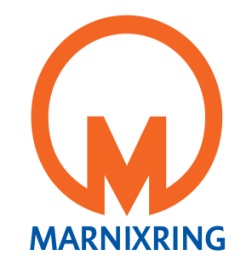 IWEIN VAN AALSTVerslag ledenvergadering 24 Maart 2022.Aanwezig :   Michel Verhelst, Firmin Verbrugge en Nadine, Willy Van Der Voorde en Marie Paul, Luc Van Der Straeten, Reddy Van Der Borght, Ariël Van Den Bossche en Vera, Nestor Roseleth en Daniëlle, Eddy Merveillie, Freddy Maes en Martine, Frans Jansegers en Annie, Dirk De Troch , Willy De Smet en Rita, Maria De Proft, Michel De Gols, Johan Baten en Hilde.Gasten: Patrick Delestré (via Ariël), Anne-Marie Baten (via Johan), Daniëlle Vandoninck(via Ariël) , Vera Van Der Borght ( via Reddy), Walter Van Dijck en Annemie Geldhof ( via Ariël) Stijn Piron ( via Michel), Anne-Marie Van Den Bossche ( via Eddy), Julien Noynaert en Godelieve(via Willy DS), Louis Lombaert (via Dirk)De vergadering werd geopend door onze protocolmeester Willy Van Der Voorde, die ook een aantal mededelingen deed in naam van Marnixring Nationaal.Hij verwelkomde tevens onze gastspreker Minister van Staat Karel De Gucht.Het menu werd voorgelezen door de ober:-voorgerecht : Iberico -groene kruiden -pickles -tonijn-hoofdgerecht: zeebaars-daslook-sjitake-couscous-dessert: mandarijn-kokos-tandoori-limoen.Na het voorgerecht werd  Karel De Gucht voorgesteld door Michel de Gols.Michel kent Karel goed , want eind de jaren zeventig stond hij ( toen Karel nationaal voorzitter van de PVV- jongeren was) samen met hem op de barricade binnen deze organisatie.Michel overliep de loopbaan van Karel ;  van Europees parlementslid tot Senator, partijvoorzitter van Open VLD, Volksvertegenwoordiger , Federaal Minister van Buitenlandse Zaken en uiteindelijk Europees Commissaris.Karel de Gucht is een veel gevraagde gast in duidingsprogramma’s op TV , zoals “De Afspraak” en “De Zevende Dag”Karel kreeg aldus het woord om te spreken over “ Europa en de volgende generatie”Al vlug kwam de huidige situatie in Ukraine ter sprake. Karel vindt Poetin een gevaarlijke dictator . Hij zou ook aan  het syndroom van Asperger lijden , een vorm van autisme.Om dit gegeven te kaderen vertelde hij over vredesonderhandelingen die hij begin de jaren 2000 leidde , waarbij een akkoord uiteindelijk niet mocht getekend worden  in opdracht van Poetin.Na verdere onderhandelingen onder leiding van een Russische minister (de naam is mij echter ontsnapt..) werd het akkoord toch geratificeerd in Kiev.De bewuste minister  werd daardoor opgepakt en zit nog steeds gevangen..Om te verklaren wat Poetin nu doet schetste Karel wat er , sinds het uit elkaar vallen van de Sovjetunie in 1991 , voorafging aan deze oorlog. Met als laatst feiten de door de Russen gesteunde opstanden in Oost -Ukraine , die leidden  tot de zelfverklaarde onafhankelijkheid van de volksrepublieken  Donetsk en Loehansk (De Donbas), en de annexatie van de Krim in 2014.Volgens Karel begint Poetin toch te beseffen dat een “regime change” in Ukraine niet mogelijk is. Louter op vuurkracht kan Poetin deze oorlog niet verliezen , maar dan moet hij Ukraine in de as leggen. De vraag rijst dan of de rest van de wereld hem dat gaat laten doen.Een kernoorlog zal er volgens hem nooit komen. “Van iemand die kernwapens heeft blijft men af!” stelt hij.Er volgden nog enkele vragen uit het publiek waarna Karel zijn spreekbeurt beëindigde door de ober te zeggen dat het hoofgerecht mocht opgediend worden.  Onze vergadering werd afgesloten met tevreden deelnemers , alhoewel toch hier en daar opgevangen werd dat we misschien beter een micro voorzien hadden ( verste tafel)Hierbij geef ik nog eens de link mee waarop iedereen onze Ringwebstek kan raadplegen, met o.a. een aantal foto’s van onze ledenvergaderingen . https://www.aalstmarnixring.org/Het programma voor de volgende ledenvergaderingen ziet er als volgt uit : Donderdag 28 april 2022 . Gastspreker is Herman Cornelis. Verdere toelichting en thema van de spreekbeurt wordt nog meegedeeld.Donderdag 19 mei 2022 ( uitzonderlijk derde donderdag)Donderdag 23 juni 2022.Samen met dit verslag stuur ik ook het verslag van de laatste Bestuursvergadering mee.Johan BATEN					Nestor ROSELETHSecretaris-verslaggever.				Voorzitter.